BCcampus Course Quality ReviewPurpose: A skilled instructional designer will use this checklist to review courses once they are submitted and before they are put into the Open Course Collection. This should be an in-depth review that includes reading all materials for areas of improvement in representation and presentation. If any item on this checklist is missing or incomplete, it should be returned to the submitter for revision.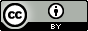 The BCcampus Course Quality Review by BCcampus is licensed under a Creative Commons Attribution 4.0 International License.ItemCompleteThis is a complete course; i.e., all sections of the template are complete and accurate.AlignmentOutcomes, activities, and assessment strategy are connected. Course activities and assessment strategies align with course design approach, as described by the submitter.Universal Design for Learning (UDL)UDL principles are reflected in the course design; i.e., it includes multiple options for engagement, representation, and expression.AccessibilityThis course conforms to the minimum guidelines provided by the Checklist for Accessibility. Comments should note what is included, such as transcripts and captions.Organizing content	Content is organized under headings and subheadings.	Headings and subheadings are used sequentially (e.g., Heading 1, Heading 2).Images	Images that convey information include alternative-text (alt-text) descriptions of the image’s content or function.	Graphs, charts, and maps also include contextual or supporting details in the text that surrounds the image.	Images do not rely on colour to convey information.	Images that are purely decorative do not have alt-text descriptions. (Descriptive text is unnecessary if the image doesn’t convey contextual content information.)Links	The link is meaningful in context and does not use generic text such as “click here” or “read more.”	Links do not open in new windows or tabs.	If a link must open in a new window or tab, a textual reference is included in the link information (e.g., [NewTab]).Tables	Tables include row and column headers.	Row and column headers have the correct scope assigned.	Tables include a caption.	Tables do not have merged or split cells.	Tables have adequate cell padding.Multimedia	A transcript is available for each multimedia resource, including relevant non-speech content.o   Transcript includes:	speaker’s name	all speech content	relevant descriptions of speech	descriptions of relevant non-speech audio	headings and subheadings	Captions of all speech content and relevant non-speech content are included in the multimedia resource; this includes the audio synchronized with a video presentation.	Audio descriptions of contextual visuals (e.g., graphs, charts) are included in the multimedia resource.Formulas	Formulas have been created using MathML.	Formulas are images with alternative text descriptions if MathML is not an option.Font size	Font size is 12 point or higher for body text.	Font size is 9 point for footnotes or endnotes.	Font size can be zoomed to 200 per cent.RepresentationThis course includes a variety of perspectives and reflects diversity and inclusion (e.g., gender, race, disability, sexual orientation). It does not include insensitive or offensive language in these areas. Review using OpenStax’s Guide to Improving Representation and Diversity in OER Materials [PDF].Adaptability/ReusabilityThe content is designed with adaptability in mind; in other words, the course is not overly personalized with videos and PowerPoints that can’t be adapted without a lot of effort, nor does the course heavily rely on paywalled resources.MediaConsiderations have been made beyond accessibility: duration (not too long), quality (not hard to listen to), relevance. The media used carries suitable permissions for reuse.PresentationThe presentation of this course is clear and easy to follow. Consistent terminology is used, and grammar and spelling are adequate. Links all seem to work; nothing is broken.